COUNTY OF ALAMEDAADDENDUM No. 3toRFP No. 901759forDISPARITY STUDYSpecification Clarification/Modification**REVISED CALENDAR OF EVENTS**PLEASE NOTE THAT BID RESPONSES ARE NOW DUE ONJULY 8, 2020 BY 2:00 P.M.Alameda County is committed to reducing environmental impacts across our entire supply chain. 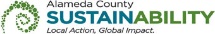 If printing this document, please print only what you need, print double-sided, and use recycled-content paper.The following Sections have been modified or revised as shown below.  Changes made to the original RFP document are in bold print and highlighted, and deletions made have a strike through.CALENDAR OF EVENTSREQUEST FOR PROPOSAL No. 901759DISPARITY STUDYNOTE:  All dates are tentative and subject to change.Page 5 of the RFP, Section B. (SCOPE) is revised as follows:  The scope of the disparity study includes a review of purchase orders, contracts and grants awarded to for-profit not-for-profit firms, prime and sub vendors (including second and third tier), contractors grantees within the County geographic market.  The scope also includes the provision of a final report with recommendations.Page 6 of the RFP, Section C. (BACKGROUND) is revised as follows:  The County currently has two several outreach programs; the Small, Local and Emerging Business Program (SLEB) for goods and services, the Enhanced Construction Outreach Program (ECOP) for construction, the Construction Compliance Program (CCP) and the Disadvantaged Business Enterprise (DBE) program.Page 7 of the RFP, Section E. (SPECIFIC REQUIREMENTS), Item 2. (a.) is revised as follows:  a.	Review the Scope of Work for all contracts identified in Part I and identify the applicable product markets associated with County contracting activity using North American Industry Classification System (NAICS) codes, and any other criteria deemed relevant to establishing the applicable product market for County contracting. The length of the study will be the five three most recent fiscal years.Page 7 of the RFP, Section E. (SPECIFIC REQUIREMENTS), Item 2. (c.) is revised as follows: Determine the utilization, based on both award and payment data, of MWBEs in contracts awarded by County during the Study Period, and establish disparity ratios for each of the groups presumed to be disadvantaged and identify any disparity between actual MWBE participation on contracts with and without race and/or gender conscious components.Page 8 of the RFP, Section E. (SPECIFIC REQUIREMENTS), Item 3. is revised as follows:  3.	Availability, Utilization and Disparity Economy-Wide (Public and Private Sector)Page 8 of the RFP, Section E. (SPECIFIC REQUIREMENTS), Item 3. (c.) is revised as follows:  c.	Determine the utilization of MWBE prime contractors and subcontractors by the County during the Study Period, including work by such firms as prime contractors and as subcontractors. Include utilization of such firms by other public entities as well as in the private sector (Economy-wide).This study is limited to utilization by Alameda County government only, and will not include utilization by private firms on private contracts.Page 8 of the RFP, Section E. (SPECIFIC REQUIREMENTS), Item 3. (d.) is revised as follows:  d.	Establish disparity ratios for Alameda County government utilization for each of the groups including separate public and private sector disparity ratios for construction, architecture and engineering, professional services and goods and services.Page 8 of the RFP, Section E. (SPECIFIC REQUIREMENTS), Item 3. (e.) is revised as follows:  e.	Account for any other factors that may affect the relative capacity of MWBEs to undertake public and private Alameda County government contracting work relevant to County contracting activities, such as access to capital, credit and bonding, technical assistance, disparities in business formations and earnings, and any other factors the Contractor identifies as relevant based on the availability of data.Page 8 of the RFP, Section E. (SPECIFIC REQUIREMENTS), Item 3. (f.) is revised as follows:  f.	Identify any evidence of disparate impacts and/or patterns and practices in Alameda County Government Public and Private  contracting relevant to County contracting activities, which have had a disparate impact upon minority and women-owned businesses and their development.This RFP Addendum has been electronically issued to potential bidders via e-mail.  E-mail addresses used are those in the County’s Small Local Emerging Business (SLEB) Vendor Database or from other sources.  If you have registered or are certified as a SLEB, please ensure that the complete and accurate e-mail address is noted and kept updated in the SLEB Vendor Database.  This RFP Addendum will also be posted on the GSA Contracting Opportunities website located at http://www.acgov.org/gsa/purchasing/bid_content/ContractOpportunities.jsp.EVENTDATE/LOCATIONRequest IssuedMarch 31, 2020Written Questions DueApril 15, 2020 by 5:00 p.m. Networking/Bidders ConferenceApril 14, 2020 at 10:00 a.m.TO ATTEND ONLINE:  Join Microsoft Teams Meeting ORDial: 1-415-915-3950Conference ID: 403 503 22#List of AttendeesApril 16, 2020Q&A IssuedApril 30, 2020, May 8, 2020, June 19, 2020Addendum No. 1April 30, 2020Addendum No. 2May 7, 2020Addendum No. 3July 9, 2020 June 19, 2020Response Due May 22, 2020, June 5, 2020, July 8, 2020.Evaluation PeriodJuly 8, 2020 - August 17, 2020Vendor InterviewsJune 23, 2020, July 9, 2020, August 4, 2020Board Letter Recommending Award IssuedOctober 5, 2020 September 1, 2020Board Consideration Award DateOctober 13, 2020 September 22, 2020Contract Start DateOctober 1, 2020